ANNEX 4Page1/2Certification of Compliance withStatement of Assets, Liabilities, and Net Worth(SALN)ANNEX 4Page 2/2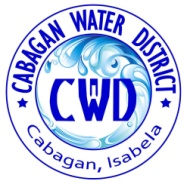 Republic of the PhilippinesCABAGAN WATER DISTRICTCabagan, IsabelaOfficers and Employees Submission of SALNPrepared by:												Noted by:	JACQUELINE M. TALAUE   								               			 JULIETA S. TUPAZ            Senior Accounting Processor A         									         		General Manager                           Chairman												    Agency Head  SALN Review and Compliance Committee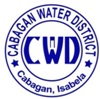 Republic of the Philippines		CABAGAN WATER DISTRICTCabagan, IsabelaCERTIFICATE OF COMPLIANCESALN Submission/FilingThis certifies that _25_ employees out of _25_ employees of Cabagan Water District covered by RA 6713 have files their Statement of Assets, Liabilities, and Net Worth (SALN) for FY 2014. The local water district has forwarded/filed all SALNs with the appropriate receiving entity (i.e. Ombudsman in the case of President, Vice President and Constitutional Officials; etc.), in accordance with RA 6713 and its implementing rules and regulations.This also attests that the submission of this agency’s employees have substantially compiled with the minimum requisites for content and formalities prescribed under Republic Act 6713 and its Implementing Rules, which are as follows:Basic InformationAssets (Real Properties and Personal Properties)LiabilitiesNet WorthFinancial Connections and Business InterestsRelatives in the GovernmentLastly, this certifies that this agency has already executed appropriate action against those who failed to comply with RA 6713 and have no justifiable reason not to comply.IN WITNESS WHEREOF, we have hereunto affixed our signatures on the __28th__ day of ____January_____ Year ___2015____ at Cabagan, Isabela, Philippines.            JACQUELINE M. TALAUE                                           JULIETA S. TUPAZ___Senior Accounting Processor A__                                ______General Manager______                             Chairman                                                                      Agency Head SALN Review and Compliance CommitteeDELIVERY UNITTotal Number of EmployeesCovered byRA 6713Number of EmployeesFiled SALNPERCENTAGE OF COMPLIANCE (%)NAMEPOSITIONSALARY GRADEREMARKSUnit 12525100%Employees who submitted duly accomplished SALNEmployees who submitted duly accomplished SALNEmployees who submitted duly accomplished SALNEmployees who submitted duly accomplished SALNUnit 1Pedro M. AllamUtility Worker A3Unit 1Robertson T. ApigoAdministration Services Aide4Unit 1Rhex Flor Z. AtuanWater Resources Facilities Operator C4Unit 1Armando B. BaquiranCustomer Services Assistant D6Unit 1Michael B. BaquiranEngineering Aide B4Unit 1Edwin P. BautistaAccounting Processor B6Unit 1Sergio F. CanceranUtility Worker A3Unit 1Achilles B. CastañedaCashiering Assistant8Unit 1Ricky Nelson A. GatanUtility Worker A3Unit 1Aida Z. LagguiClerk Processor C4Unit 1Joseph C. MaddaraWater Resources Facilities Operator C4Unit 1Joeffrey M. MalabadClerk Processor D3Unit 1Doris M. MalayaoCashier C12Unit 1Romel Z. MalenabUtility Worker A3Unit 1Antonio R. PaguiganEngineering Assistant8Unit 1Alan T. RamosEngineering Aide B4Unit 1Burton M. TagaoWater/Sewerage Maintenance Operator C4Unit 1Jacqueline M. TalaueSenior Accounting Processor A12Unit 1Alfonso C. ZipaganWater Resources Facilities Operator C4Unit 1Julieta S. TupazGeneral Manager24Unit 1Ester Z. AntonioChairman, BODN/AUnit 1Engr. Oliver U. MasiganVice-Chairman, BODN/AUnit 1Lelita T. RamosMember, BODN/AUnit 1Rodolfo G. TaguinodMember, BODN/AUnit 1Editha R. BanguilanSecretary/Member, BODN/AUnit 2Employees who submitted duly accomplished SALNEmployees who submitted duly accomplished SALNEmployees who submitted duly accomplished SALNEmployees who submitted duly accomplished SALNUnit 21.Unit 22.Unit 23.Unit 2Employees with no SALN submissionEmployees with no SALN submissionEmployees with no SALN submissionEmployees with no SALN submissionUnit 21.Unit 22.Unit 23.TOTAL